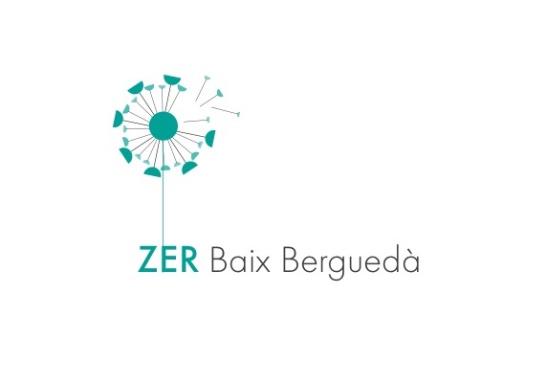 			COLÒNIES 2019-2020Benvolguda família:      De cara al proper curs, farem les colònies amb els alumnes de primària durant els dies  9, 10 i 11 d’octubre a la casa de colònies “La Closa” de Castellar de n’Hug.Aquesta decisió ha estat presa amb tot el claustre ja que es va valorar que és una bona manera de cohesionar els grups i establir bones relacions entre els/les alumnes així com també amb les mestres.      El cost  total de les colònies serà d'aproximadament uns 145 euros, tot i que variarà en funció del nombre d’alumnes que hi participin.       Per tant, us demanem que feu una paga i senyal de 50 euros durant el juliol o l’agost, ja que la casa ens demana que fem un primer pagament per poder fer la reserva i també d’aquesta manera podem fraccionar l’import en dues parts.El compte on s’ha de fer la transferència és ES66-0182-3569-7402-0169-5453 amb el nom del vostre fill/a.Per qualsevol dubte o aclariment, estem a la vostra disposició.Equip de mestres de la ZER